Beth Jacob Hebrew School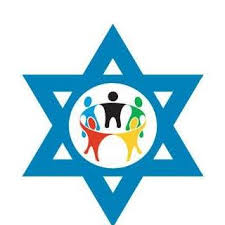 Registration Information 2018/19To plan appropriately for the year, we need to know how many students to expect; with that in mind, we ask that you submit your registration form as well as your written bursary request BY AUGUST 13th.The Year-At-A-Glance school calendar is attached.  A Month-At-A-Glance calendar will be shared with families in advance to accommodate for any changes and provide more detail on programs.PROGRAM COMPONENTSWednesdays 4:30-6:15pmThe school will be open by 3:45pm each Wednesday to welcome students for an after-school snack (which we will provide) and newly implemented structured social time which may include Israeli games, mini-fitness class, and homework catch-up time.Hebrew School will officially begin at 4:30pm. This time from 3:45-4:30pm is intended to serve as optional bonus time for the children to spend together! Staff will be there to supervise.Kindergarten – Gr.7 Post B’nai Mitzvah(Pod grouping will depend on final registration)At 4:30 everyone will join in the Richter Chapel for T’fillah (prayer), Parsha and Shira (songs) with Rabbi Hillel and teaching staffClasses will follow until 6:15 (two 45 min. sessions).School-wide programs with Temple Anshe Sholom Hebrew SchoolWe will also have 4 collaborative learning programs with Temple Anshe Sholom Hebrew School on the following dates:  October 3rd – The Book of Beresheet Program JK- Gr.7 at TempleDecember 12th- Chanukah (@ Shalom Village)January 16th - Tu Bishvat Program Location TBDApril 10th- Passover program at BJS  Grades 5-7 Pre-and B’nai Mitzvah This year, the curriculum for students in grades 5-7 will be divided into Hebrew and Judaics.  In Hebrew, students will focus on mastering their Hebrew and prayer proficiency.  The Judaics component will explore life -cycles, values and choice making.  Students will take on projects aimed at enhancing their understanding of their B’nai Mitzvah identity and responsibilities.   There will also be field trips, guest speakers or project leaders, and joint learning with Temple Anshe Sholom’s B’nai Mitzvah class.Shabbat/Holiday ProgrammingSeptember 10 – Rosh Hashanah Family Service (10-10:45am)September 11- Rosh Hashanah Family Service with David GershonSeptember 19 – Yom Kippur family service (10:30-11:15am)September 23- Pizza in the Hut, Sukkah decorating (4:00-6:00pm)October 1 – Simchat Torah fun 6 pmNov 10 – B’nei Mitzvah Leadership Class hosting Beth Tzedec’s B’nei Mitzvah class and USY Kadimah Shabbaton (Morning service through Havdallah)December 5 – Congregational Chanukah Dinner (6-8pm)January 5– Wine Tasting Havdallah and children program (7-8:30)February 2 – Family Focused Shabbat morning serviceMarch 20 – Erev PurimApril 12 – Friday Night Dinner and ServiceMay 9 – Community Wide Yom Ha’Atzmaut celebrationJune 8 – Tikkun Leyl Shavuot – Family focused service and learningInformation about these programs will be shared via flyers, email and via the Beth Jacob e-circle a month in advance.Optional ClassesHebrew Language EnrichmentMondays 4:15-5:00/5:00-5:45pmWe continue building on the optional opportunity to further develop the students’ Hebrew Language skills. This year we are introducing an additional on-line component which is reflected in the course cost.  For those families who are interested, teachers will be overseeing this Hebrew enrichment class every Monday beginning October 15th. Beginner/Intermediate levels will be offered from 4:15-5:00 and Intermediate/Advanced will run from 5:00 to 5:45 (each student’s level will be determined in the first weeks of Wednesday Hebrew school).*At least ten students need to register for this class to run.**There will be an extra fee for this class, in addition to the Wednesday Hebrew school tuition.***Students will need access to a working tablet or laptop in class.B’Yachad- Post B’nai Mitzvah Learning and Engagement For grades 8-10 students, the B’Yachad (Together) learning and engagement opportunity will continue with Temple Anshe Sholom.  The program will take place at Beth Jacob until February 3rd and then at Temple Anshe Sholom.  This collaborative opportunity will combine Jewish ethics and values and opportunities to implement these values, “hands-on” with-in the greater community.  Adults Only Beginner’s Hebrew Class (ABH)Many parents have expressed the desire to read with their children Hebrew.  This class will introduce adults to the mechanics and skills needed to decode the Hebrew alphabet.  Vocabulary will be introduced, and confidence will boost!  Class will start on October 17th and run on Wednesdays from 6:45-7:30pm.Annual Tuition FeesNOTE: Tuition includes Hebrew School (including snacks and before-class social time), Shabbat Programming, PLUS the congregational Chanukah dinner (Wednesday December 5th, 2018) and the Friday night dinner and service (April 12, 2019) for the student and her/his immediate family (parents and siblings who are not Hebrew School age).Wednesdays – JK-Grade 7:Beth Jacob Member Tuition:					$750Non-Member Tuition:					$845Monday Hebrew Language Class:					$350B’Yachad:                                                    		                           $450Adult only Beginners Hebrew class                                                       $350Tuition can be paid in-full or in installments over the first term. Payment plans and bursaries are available for families that require them. 
Requests for payment plans or bursaries must be made in writing along with the registration forms by August 13, 2018. All requests will be kept confidential.If paying by credit card, please fill out the payment portion provided on the registration form or contact the office at 905-522-1351. If paying by cheque, make cheques payable to “Beth Jacob Synagogue” and deliver or mail it to the synagogue at the address below. 
All fees must be paid by January 31, 2019Forms & cheques can be delivered or mailed to:HEBREW SCHOOLC/O Beth Jacob Synagogue375 Aberdeen AvenueHamilton ON L8P 2R7Forms and bursary request can also be emailed to Einav at einav@bethjacobsynagogue.ca.Withdrawal from Hebrew School:Should you wish to withdraw your child from Hebrew School, written notice of intent must be sent to Einav Symons. There will be no refunds after October 3rd, except in exceptional circumstances. Students with Special Needs:Our school aims to educate all students in a way that optimizes their learning. If a student requires assistance or needs us to reconsider our approach so that s/he can better learn the curriculum, we will aim to work with parents and make appropriate arrangements. Please speak to Einav Symons so that we can plan for these needs before the school year begins.*NOTE: The Hamilton Jewish Federation’s Special Needs Action Project (S.N.A.P.) bursary fund can be helpful to families with children who have special needs who require educational testing. If you are interested in learning more, please contact Rina Rodak rsrodak@gmail.com.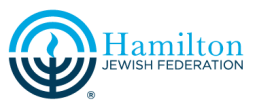 Beth Jacob’s Hebrew School is a beneficiary of the Hamilton Jewish Federation.